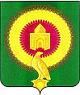 СОВЕТ ДЕПУТАТОВКАТЕНИНСКОГО СЕЛЬКОГО ПОСЕЛЕНИЯВАРНЕНСКОГО МУНИЦИПАЛЬНОГО РАЙОНАЧЕЛЯБИНСКОЙ ОБЛАСТИРЕШЕНИЕот «29» декабря 2017 года    № 28«О внесении изменений и дополнений в бюджет Катенинского сельскогопоселения на 2017 год и плановыйпериод 2018-2019 годы»Совет депутатов Катенинского сельского поселения РЕШАЕТ:1. Внести в бюджет Катенинского сельского поселения на 2017 год и плановый период 2018-2019 годы, принятый решением Совета депутатов Катенинского сельского поселения от 19.12.2016 года № 29 (с изменениями от 31.03.2017 года № 2; от 30 июня 2017 № 15; от 30.09.2017.года № 23) следующие изменения:1) в ст.1 п.1 пп.1 слова «в сумме 8505,93 тыс. рублей» заменить на слова «в сумме 9952,25 тыс. рублей», в том числе безвозмездные поступления от других бюджетов бюджетной системы Российской Федерации слова «в сумме 3923,06 тыс. рублей» заменить на слова «в сумме 4372,25 тыс. рублей».2) в ст.1 п.1 пп.2  слова «в сумме 8698,38 тыс. рублей» заменить на слова «в сумме 9651,35 тыс. рублей».- приложение 4 изложить в новой редакции (приложение № 1 к настоящему Решению);- приложение 6 изложить в новой редакции (приложение № 2 к настоящему Решению);2. Настоящее Решение вступает в силу со дня его подписания и обнародования.Глава Катенинского	Председательсельского поселения	Совета депутатов____________В.М.Николаев	____________И.И.КозленкоПриложение 1к  решению «О внесении изменений и дополненийв бюджет Катенинского сельского поселения на 2017 год  и плановый период 2018-2019 годы»от 29 декабря  2017 года  № 28Приложение 4к решению "О бюджете Катенинского сельского поселенияна 2017 год и плановый период 2018-2019 годы"от 19 декабря 2016 года № 29Распределение бюджетных ассигнований по разделам, подразделам, целевым статьям (муниципальным программам и непрограммным направлениям деятельности), группам (группам и подгруппам) видов расходов бюджета Катенинского сельского поселенияВарненского муниципального района за 2017 годПриложение 2к  решению «О внесении изменений и дополненийв бюджет Катенинского сельского поселения на 2017 год  и плановый период 2018-2019 годы»от 29  декабря  2017 года  № 28Приложение 6к решению "О бюджете Катенинского сельского поселенияна 2017 год и плановый период 2018-2019 годы"от 19 декабря 2016 года № 29Ведомственная структура расходов бюджета Катенинского сельского поселения Варненского муниципального района за 2017 годЕдиница измерения:Единица измерения:тыс. руб.Наименование показателяКБККБККБККБКСуммаНаименование показателяРазделПодразделКЦСРКВРСумма123456ВСЕГО:9651,35ОБЩЕГОСУДАРСТВЕННЫЕ ВОПРОСЫ012932,61Функционирование высшего должностного лица субъекта Российской Федерации и муниципального образования0102574,11Расходы общегосударственного характера01029900400000574,11Глава муниципального образования01029900420301574,11Расходы на выплаты персоналу в целях обеспечения выполнения функций государственными (муниципальными) органами, казенными учреждениями, органами управления государственными внебюджетными фондами01029900420301100574,11Функционирование Правительства Российской Федерации, высших исполнительных органов государственной власти субъектов Российской Федерации, местных администраций01041564,56Расходы общегосударственного характера010499004000001562,76Центральный аппарат010499004204011562,76Расходы на выплаты персоналу в целях обеспечения выполнения функций государственными (муниципальными) органами, казенными учреждениями, органами управления государственными внебюджетными фондами01049900420401100691,32Закупка товаров, работ и услуг для обеспечения государственных (муниципальных) нужд01049900420401200848,38Межбюджетные трансферты0104990042040150021,76Иные бюджетные ассигнования010499004204018001,3Уплата налога на имущество организаций,земельного и транспортного налога010499089000001,8Уплата налога на имущество организаций, земельного и транспортного налога государственными органами010499089204011,8Иные бюджетные ассигнования010499089204018001,8Обеспечение деятельности финансовых, налоговых и таможенных органов и органов финансового (финансово-бюджетного) надзора0106699,63Расходы общегосударственного характера01069900400000699,63Центральный аппарат01069900420401699,63Расходы на выплаты персоналу в целях обеспечения выполнения функций государственными (муниципальными) органами, казенными учреждениями, органами управления государственными внебюджетными фондами01069900420401100590,33Закупка товаров, работ и услуг для обеспечения государственных (муниципальных) нужд01069900420401200109,30Другие общегосударственные вопросы011394,31Другие мероприятия по реализации государственных функций0113990090000014,90Выполнение других обязательств государства01139900920300 20014,90Закупка товаров, работ и услуг для обеспечения государственных (муниципальных) нужд0113100775000020079,41НАЦИОНАЛЬНАЯ ОБОРОНА02100,90Мобилизационная и вневойсковая подготовка0203100,90Подпограмма "Допризывная подготовка молодежи в Челябинской области"02031940000000100,90Осуществление полномочий по первичному воинскому учету на территориях, где отсутствуют военные комиссариаты02031940251180100,90Расходы на выплаты персоналу в целях обеспечения выполнения функций государственными (муниципальными) органами, казенными учреждениями, органами управления государственными внебюджетными фондами0203194025118010095,90Закупка товаров, работ и услуг для обеспечения государственных (муниципальных) нужд020319402511802005,00НАЦИОНАЛЬНАЯ БЕЗОПАСНОСТЬ И ПРАВООХРАНИТЕЛЬНАЯ ДЕЯТЕЛЬНОСТЬ03771,94Обеспечение пожарной безопасности0310771,94Муниципальные программы Варненского муниципального района03101007000000576,71Муниципальная программа "Снижение рисков и смягчение последствий чрезвычайных ситуаций природного и техногенного характера в Варненском муниципальном районе Челябинской области на 2017-2018 годы"03101007620000576,71Расходы на выплаты персоналу в целях обеспечения выполнения функций государственными (муниципальными) органами, казенными учреждениями, органами управления государственными внебюджетными фондами03101007620000100447,90Закупка товаров, работ и услуг для обеспечения государственных (муниципальных) нужд03101007620000200128,81Обеспечение пожарной безопасности Челябинской области03102520000000195,23Субсидии местным бюджетам для софинансирования расходных обязательств, возникающих при выполнении полномочий органов местного самоуправления по вопросам местного значения03102520100000195,23Закупка товаров, работ и услуг для обеспечения государственных (муниципальных) нужд03102520124600200195,23НАЦИОНАЛЬНАЯ ЭКОНОМИКА04583,23Дорожное хозяйство (дорожные фонды)0409583,23Муниципальные программы Варненского муниципального района04091007000000583,23Муниципальная программа "Содержание , ремонт и капитальный ремонт автомобильных дорог общего пользования Варненского муниципального района на 2017 год"04091007560000 200497,16Закупка товаров, работ и услуг для обеспечения государственных (муниципальных) нужд0409100766000020086,07ЖИЛИЩНО-КОММУНАЛЬНОЕ ХОЗЯЙСТВО052145,41Благоустройство05031627,13Благоустройство050399060000001627,13Уличное освещение050399060001001470,22Закупка товаров, работ и услуг для обеспечения государственных (муниципальных) нужд050399060001002001470,22Расходы на прочие мероприятия по благоустройству поселений05039906000500156,91Закупка товаров, работ и услуг для обеспечения государственных (муниципальных) нужд05039906000500200156,91Другие вопросы в области жилищно-коммунального хозяйства0505518,28Муниципальные программы Варненского муниципального района05051007000000518,28Муниципальная программа "Стабилизация ситуации на рынке труда Варненского муниципального района на 2017 год"0505100751000049,08Закупка товаров, работ и услуг для обеспечения государственных (муниципальных) нужд0505100751000020049,08Муниципальная программа "Комплексное развитие систем коммунальной инфраструктуры Варнеского муниципального района Челябинской области на 2015-2020 годы"05051007700000177,26Закупка товаров, работ и услуг для обеспечения государственных (муниципальных) нужд05051007701000200177,26Закупка товаров, работ и услуг для обеспечения государственных (муниципальных) нужд0505100770300020085,34Муниципальная программа "Осуществление полномочий в области градостроительной деятельности по территориальному планированию, градостроительному зонированию, проектам планировки и межевания территорий для жилищного строительства и строительства нежилых объектов, в том числе с определением площадок для инвестиционной деятельности в Варненском муниципальной районе Челябинской области на 2015-20520 годы"05051007730000200,00Закупка товаров, работ и услуг для обеспечения государственных (муниципальных) нужд050510077500002007,00КУЛЬТУРА, КИНЕМАТОГРАФИЯ082956,48Культура08012956,48Муниципальные программы Варненского муниципального района080110070000002956,48Муниципальная программа "Развитие культуры в Варненском муниципальном районе" на 2017-2019 годы080110078100002956,48Расходы на выплаты персоналу в целях обеспечения выполнения функций государственными (муниципальными) органами, казенными учреждениями, органами управления государственными внебюджетными фондами080110078141001001980,59Закупка товаров, работ и услуг для обеспечения государственных (муниципальных) нужд08011007814100200971,49Иные бюджетные ассигнования080110078141008001,70Иные бюджетные ассигнования080110078189418002,70СОЦИАЛЬНАЯ ПОЛИТИКА10134,78Социальное обеспечение населения1003134,78Подпрограмма "Повышение качества жизни граждан пожилого возраста и иных категорий граждан"10032820000000134,78Осуществление мер социальной поддержки граждан, работающих и проживающих в сельских населенных пунктах и рабочих поселках Челябинской области10032820275600134,78Социальное обеспечение и иные выплаты населению10032820275600300134,78ФИЗИЧЕСКАЯ КУЛЬТУРА И СПОРТ1126,00Физическая культура110126,00Муниципальные программы Варненского муниципального района1101100700000026,00Муниципальная программа "Развитие физической культуры и спорта в Варненском муниципальном районе Челябинской области на 2015-2017 годы"1101100764000026,00Закупка товаров, работ и услуг для обеспечения государственных (муниципальных) нужд1101100764000020026,00Единица измерения:Единица измерения:тыс. руб.Наименование показателяКБККБККБККБККБКСуммаНаименование показателяКВСРРазделПодразделКЦСРКВРСумма1234567ВСЕГО:9651,35Администрация Катенинского сельского поселения Варненского муниципального района Челябинской области8429651,35ОБЩЕГОСУДАРСТВЕННЫЕ ВОПРОСЫ842012932,61Функционирование высшего должностного лица субъекта Российской Федерации и муниципального образования8420102574,11Расходы общегосударственного характера84201029900400000574,11Глава муниципального образования84201029900420301574,11Расходы на выплаты персоналу в целях обеспечения выполнения функций государственными (муниципальными) органами, казенными учреждениями, органами управления государственными внебюджетными фондами84201029900420301100574,11Функционирование Правительства Российской Федерации, высших исполнительных органов государственной власти субъектов Российской Федерации, местных администраций84201041564,56Расходы общегосударственного характера842010499004000001562,76Центральный аппарат842010499004204011562,76Расходы на выплаты персоналу в целях обеспечения выполнения функций государственными (муниципальными) органами, казенными учреждениями, органами управления государственными внебюджетными фондами84201049900420401100691,32Закупка товаров, работ и услуг для обеспечения государственных (муниципальных) нужд84201049900420401200848,38Межбюджетные трансферты8420104990042040150021,76Иные бюджетные ассигнования842010499004204018001,3Уплата налога на имущество организаций,земельного и транспортного налога842010499089000001,8Уплата налога на имущество организаций, земельного и транспортного налога государственными органами842010499089204011,8Иные бюджетные ассигнования842010499089204018001,8Обеспечение деятельности финансовых, налоговых и таможенных органов и органов финансового (финансово-бюджетного) надзора8420106699,63Расходы общегосударственного характера84201069900400000699,63Центральный аппарат84201069900420401699,63Расходы на выплаты персоналу в целях обеспечения выполнения функций государственными (муниципальными) органами, казенными учреждениями, органами управления государственными внебюджетными фондами84201069900420401100590,33Закупка товаров, работ и услуг для обеспечения государственных (муниципальных) нужд84201069900420401200109,30Другие общегосударственные вопросы842011394,31Другие мероприятия по реализации государственных функций8420113990090000014,90Выполнение других обязательств государства84201139900920300 20014,90Закупка товаров, работ и услуг для обеспечения государственных (муниципальных) нужд8420113100775000020079,41НАЦИОНАЛЬНАЯ ОБОРОНА84202100,90Мобилизационная и вневойсковая подготовка8420203100,90Подпограмма "Допризывная подготовка молодежи в Челябинской области"84202031940000000100,90Осуществление полномочий по первичному воинскому учету на территориях, где отсутствуют военные комиссариаты84202031940251180100,90Расходы на выплаты персоналу в целях обеспечения выполнения функций государственными (муниципальными) органами, казенными учреждениями, органами управления государственными внебюджетными фондами8420203194025118010095,90Закупка товаров, работ и услуг для обеспечения государственных (муниципальных) нужд842020319402511802005,00НАЦИОНАЛЬНАЯ БЕЗОПАСНОСТЬ И ПРАВООХРАНИТЕЛЬНАЯ ДЕЯТЕЛЬНОСТЬ84203771,94Обеспечение пожарной безопасности8420310771,94Муниципальные программы Варненского муниципального района84203101007000000576,71Муниципальная программа "Снижение рисков и смягчение последствий чрезвычайных ситуаций природного и техногенного характера в Варненском муниципальном районе Челябинской области на 2017-2018 годы"84203101007620000576,71Расходы на выплаты персоналу в целях обеспечения выполнения функций государственными (муниципальными) органами, казенными учреждениями, органами управления государственными внебюджетными фондами84203101007620000100447,90Закупка товаров, работ и услуг для обеспечения государственных (муниципальных) нужд84203101007620000200128,81Обеспечение пожарной безопасности Челябинской области84203102520000000195,23Субсидии местным бюджетам для софинансирования расходных обязательств, возникающих при выполнении полномочий органов местного самоуправления по вопросам местного значения84203102520100000195,23Закупка товаров, работ и услуг для обеспечения государственных (муниципальных) нужд84203102520124600200195,23НАЦИОНАЛЬНАЯ ЭКОНОМИКА84204583,23Дорожное хозяйство (дорожные фонды)8420409583,23Муниципальные программы Варненского муниципального района84204091007000000583,23Муниципальная программа "Содержание , ремонт и капитальный ремонт автомобильных дорог общего пользования Варненского муниципального района на 2017 год"84204091007560000200 497,16Закупка товаров, работ и услуг для обеспечения государственных (муниципальных) нужд8420409100766000020086,07ЖИЛИЩНО-КОММУНАЛЬНОЕ ХОЗЯЙСТВО842052145,41Благоустройство84205031627,13Благоустройство842050399060000001627,13Уличное освещение842050399060001001470,22Закупка товаров, работ и услуг для обеспечения государственных (муниципальных) нужд842050399060001002001470,22Расходы на прочие мероприятия по благоустройству поселений84205039906000500156,91Закупка товаров, работ и услуг для обеспечения государственных (муниципальных) нужд84205039906000500200156,91Другие вопросы в области жилищно-коммунального хозяйства8420505518,28Муниципальные программы Варненского муниципального района84205051007000000518,28Муниципальная программа "Стабилизация ситуации на рынке труда Варненского муниципального района на 2017 год"8420505100751000049,08Закупка товаров, работ и услуг для обеспечения государственных (муниципальных) нужд8420505100751000020049,08Муниципальная программа "Комплексное развитие систем коммунальной инфраструктуры Варнеского муниципального района Челябинской области на 2015-2020 годы"84205051007700000177,26Закупка товаров, работ и услуг для обеспечения государственных (муниципальных) нужд84205051007701000200177,26Закупка товаров, работ и услуг для обеспечения государственных (муниципальных) нужд8420505100770300020085,34Муниципальная программа "Осуществление полномочий в области градостроительной деятельности по территориальному планированию, градостроительному зонированию, проектам планировки и межевания территорий для жилищного строительства и строительства нежилых объектов, в том числе с определением площадок для инвестиционной деятельности в Варненском муниципальной районе Челябинской области на 2015-20520 годы"84205051007730000 200200,00Закупка товаров, работ и услуг для обеспечения государственных (муниципальных) нужд842050510077500002007,0КУЛЬТУРА, КИНЕМАТОГРАФИЯ842082956,48Культура84208012956,48Муниципальные программы Варненского муниципального района842080110070000002956,48Муниципальная программа "Развитие культуры в Варненском муниципальном районе" на 2017-2019 годы842080110078100002956,48Расходы на выплаты персоналу в целях обеспечения выполнения функций государственными (муниципальными) органами, казенными учреждениями, органами управления государственными внебюджетными фондами842080110078141001001980,59Закупка товаров, работ и услуг для обеспечения государственных (муниципальных) нужд84208011007814100200971,49Иные бюджетные ассигнования842080110078141008001,7Иные бюджетные ассигнования842080110078189418002,70СОЦИАЛЬНАЯ ПОЛИТИКА84210134,78Социальное обеспечение населения8421003134,78Подпрограмма "Повышение качества жизни граждан пожилого возраста и иных категорий граждан"84210032820000000134,78Осуществление мер социальной поддержки граждан, работающих и проживающих в сельских населенных пунктах и рабочих поселках Челябинской области84210032820275600134,78Социальное обеспечение и иные выплаты населению84210032820275600300134,78ФИЗИЧЕСКАЯ КУЛЬТУРА И СПОРТ8421126,00Физическая культура842110126,00Муниципальные программы Варненского муниципального района8421101100700000026,00Муниципальная программа "Развитие физической культуры и спорта в Варненском муниципальном районе Челябинской области на 2015-2017 годы"8421101100764000026,00Закупка товаров, работ и услуг для обеспечения государственных (муниципальных) нужд8421101100764000020026,00